مستوى المعرفة (التذكر)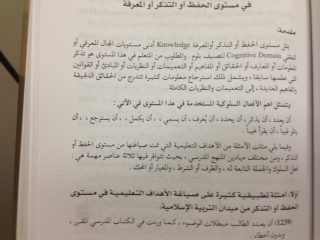 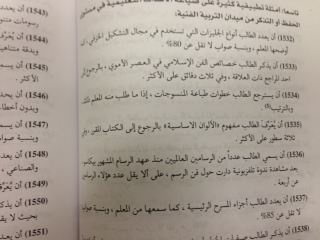 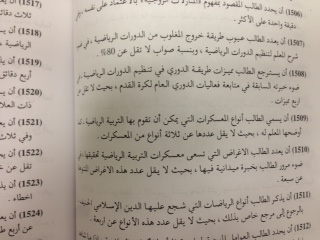 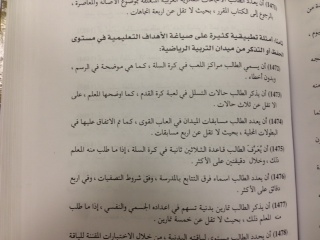 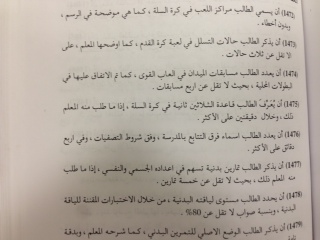 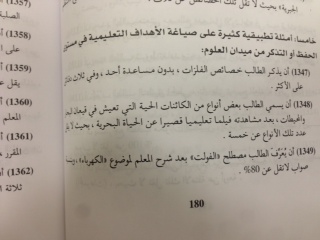 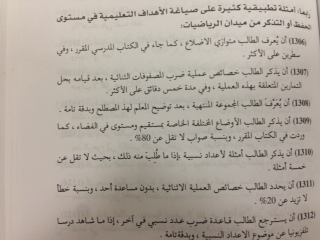 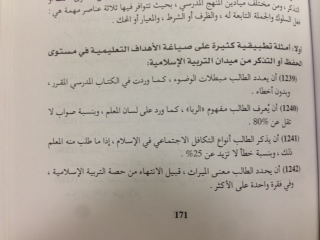 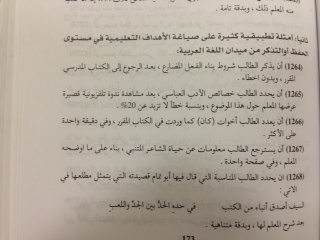 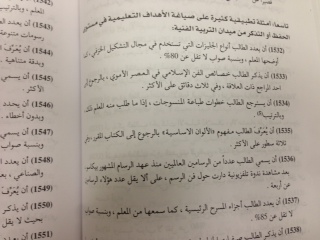 